لوح مبارک دربارۀ اکسیرحضرت بهاءاللهاصلی فارسی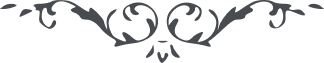 من آثار حضرت بهاءالله - مائده آسمانی، جلد 4باب دهم - لوح مبارک دربارۀ اکسیرجمال قدم در جواب شخصی که زحمتها کشیده و به پیدا کردن اکسیر کیمیا موفق نشده میفرمایند قوله تعالی :
“ هو المبین العلیم یاعلی قبل اکبر مکتوب را عبد حاضر حاضر نمود و در منظر اکبر معروض داشت معلوم شد که آنجناب از عدم ظهور امورات موهومه مکدرید و همچه میدانید که نصرت الهی بذهب است و اعلای کلمه بفضه استغفر الله العظیم اکسیر اکبر کلمه حق بوده و او را ید قدرت از معدن مکنون باسم مخزون ظاهر فرموده او را در قرع قلب بنار محبت بپرور و بعد از ظهور اثر آن درجمیع ارکان اگر ذرهٴ از آن بر اهل امکان مبذول شود جمیع نحاس وجود را ذهب ابریز مشاهده نمائی اینست اکسیر اعظم که قلم قدم بذکر آن مشغول بوده و هست” انتهی)بفصل اول از قسمت اول مراجعه شود )